Согласно Семейному кодексу Российской Федерации для заключения брака необходимы взаимное добровольное согласие мужчины и женщины, вступающих в брак, и достижение ими брачного возраста. На практике важное значение имеет вопрос: в какой момент считать лицо достигшим брачного возраста - в момент подачи заявления в орган загса о заключении брака или в момент государственной регистрации брака? На основании анализа ст. ст. 12, 13 Семейного кодекса Российской Федерации (далее - СК РФ), п. 1 ст. 26 закона                   от 15.11.1997 № 143-ФЗ «Об актах гражданского состояния» можно сделать вывод о том, что достижение брачного возраста происходит не в момент подачи заявления о заключении брака, а в момент государственной регистрации заключения брака. В соответствии со ст. 13 СК РФ по общим правилам брачный возраст в России составляет 18 лет, как для мужчин, так и для женщин, поскольку именно с 18 лет у гражданина возникает в полном объеме гражданская дееспособность, т.е. способность своими действиями приобретать и осуществлять гражданские и иные права, в том числе по вступлению в брак, создавать для себя гражданские обязанности и исполнять их (ст. 21 Гражданского кодекса Российской Федерации).  При наличии уважительных причин органы местного самоуправления по месту жительства лиц, желающих вступить в брак, вправе по просьбе данных лиц разрешить вступить в брак лицам, достигшим возраста шестнадцати лет.Законодательное установление брачного возраста как меры по упразднению детских браков и предусмотрение при необходимости надлежащих наказаний предписывает, в частности, Конвенция о согласии на вступление в брак, брачном возрасте и регистрации браков (заключена в Нью-Йорке 10 декабря 1962 г. в рамках ООН), согласно ст. 2 которой не допускается заключение брака с лицом, не достигшим установленного возраста, кроме случаев, когда компетентный орган власти в интересах сторон, вступающих в брак, разрешает сделать из этого правила о возрасте исключение по серьезным причинам. В Российской Федерации разрешение на вступление в брак лицам, не достигшим возраста 16 лет, оформляется, как правило, постановлением местной администрации. В некоторых субъектах Российской Федерации разрешение на вступление в брак указанным лицам дает губернатор (законы Рязанской, Калужской, Нижегородской областей), член правительства, уполномоченный губернатором области (закон Московской области), президент республики (закон Республики Адыгея).С разрешения органов местного самоуправления производится заключение брака с лицом, достигшим 16-летнего возраста, если такой несовершеннолетний объявлен полностью дееспособным в силу эмансипации (ст. 27 Гражданского кодекса Российской Федерации), т.е. если он работает по трудовому договору или с согласия родителей, усыновителей или попечителя занимается предпринимательской деятельностью. Органам местного самоуправления предоставлено право разрешить вступить в брак лицам, достигшим 16 лет, в любых других случаях, которые будут признаны ими уважительными.В случае отказа органа местного самоуправления выдать разрешение на вступление в брак лицам, не достигшим совершеннолетия, заинтересованным гражданам предоставлено право обжаловать такой отказ на основании гл. 25 Гражданского процессуального кодекса Российской Федерации. Регистрация брака лиц, которым в установленном законом разрешено вступить в брак, производится на общих основаниях.С ходатайством о получении разрешения на вступление в брак до достижения брачного возраста могут обратиться не только сами вступающие в брак, но и их родители, опекуны, попечители, другие лица и учреждения, на воспитании которых находятся несовершеннолетние (п. 2 ст. 123, п. 1 ст. 147 СК РФ). Однако в последнем случае необходимо получить также согласие лиц, вступающих в брак.Семейный кодекс предусматривает особое правило о вступления в брак до достижения возраста 16 лет. Такое разрешение представляет собой вынужденную, крайнюю меру, касается в равной мере обоих супругов и допускается в первую очередь в случаях беременности будущей супруги, рождения ею ребенка, угрозы жизни одной из сторон. В некоторых законах субъектов Российской Федерации уточняется, что особыми обстоятельствами, дающими право на разрешение вступить в брак гражданам Российской Федерации в возрасте от 14 до 16 лет, являются поздние сроки беременности (закон Республики Адыгея), наличие беременности (22 недели и более), прерывание которой противопоказано заключением медицинской комиссии либо невозможно из-за желания обеих сторон к ее сохранению (закон Мурманской области).Среди других причин выделяют призыв жениха на службу в Вооруженные Силы Российской Федерации (закон Вологодской области), улучшение условий жизни для себя и будущего ребенка вступающей в брак беременной несовершеннолетней женщины, находящейся в тяжелых материальных или иных экстремальных условиях (сирота, неполная семья, неблагополучная семейная обстановка и др.) (закон Мурманской области). Учитывая местные национальные обычаи отдельных регионов Российской Федерации, законодатель решение данного вопроса отнес к ведению субъектов Российской Федерации. Таким образом, разрешение на вступление в брак до достижения возраста 16 лет допускается только в случае принятия специального закона субъектом Российской Федерации о снижении брачного возраста, в котором должен быть установлен порядок и условия, при наличии которых вступление в брак в виде исключения с учетом особых обстоятельств может быть разрешено лицам, не достигшим возраста 16 лет. Причем хотелось бы отметить, что СК РФ не устанавливает как нижней границы, до которой может быть снижен брачный возраст законами субъектов Российской Федерации, так и примерный перечень особых обстоятельств, при наличии которых может быть разрешено снижение брачного возраста. Решение данных вопросов также отнесено к ведению субъектов Российской Федерации.Вместе с тем следует полагать, что в виде исключения при особых обстоятельствах целесообразно низший возрастной предел установить в возрасте не ниже 14 лет. Данный вывод вытекает не только из соображения того, что несовершеннолетний младше 14 лет вряд ли может осознать в достаточной степени правовые последствия заключения брака, но и из норм закона. Так, согласно п. 1 ст. 26 Федерального закона от 15.11.1997 № 143-ФЗ «Об актах гражданского состояния» при подаче заявления в орган ЗАГС о заключении брака необходимо представить помимо разрешения на вступление в брак до достижения брачного возраста документ, удостоверяющий личность лиц, вступающих в брак. Таким документом, удостоверяющим личность гражданина Российской Федерации, является паспорт, который гражданин получает по достижении 14 лет. Также после регистрации брака в паспорте производится отметка о государственной регистрации заключения брака с указанием фамилии, имени, отчества и года рождения другого супруга, места и времени регистрации брака. Таким образом, можно сделать вывод о том, что лица, не достигшие 14 лет, не смогут выполнить императивные (обязательные) требования закона, поскольку они не имеют паспорта. В настоящее время минимальный возраст, когда при особых обстоятельствах возможно получить разрешение на вступление в брак, установлен в 14 лет (законы Республики Адыгея, Республики Татарстан, Владимирской, Вологодской, Калужской, Магаданской, Московской, Нижегородской, Новгородской, Орловской, Сахалинской, Тамбовской, Тульской, Тюменской областей, Еврейской автономной области, Ханты-Мансийского и Чукотского автономных округов) либо в 15 лет (законы Мурманской, Рязанской, Тверской, Челябинской областей, Кабардино-Балкарской и Карачаево-Черкесской Республик).Следует также помнить, что в соответствии со ст. 21 Гражданского кодекса Российской Федерации гражданин, вступивший в брак до 18 лет, приобретает дееспособность в полном объеме с момента регистрации брака; приобретенная дееспособность сохраняется и в случае, если этот брак расторгнут до достижения супругом 18 лет.Однако если такой брак признан недействительным, суд может принять решение об утрате несовершеннолетним супругом полной дееспособности. При этом суд в своем решении должен указать, в какой именно момент полная дееспособность утрачена.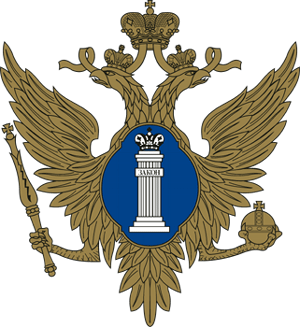 По всем интересующим Вас вопросам Вы можете обратиться в Управление, которое расположено по адресу:г. Хабаровск, ул. Карла Маркса, д.60 б, либо по телефонам: (4212) 41-87-38,(4212) 41-87-46УПРАВЛЕНИЕ МИНИСТЕРСТВА ЮСТИЦИИ РОССИЙСКОЙ ФЕДЕРАЦИИ ПО ХАБАРОВСКОМУ КРАЮ И ЕВРЕЙСКОЙ АВТОНОМНОЙ ОБЛАСТИЗаключение брака с лицом, не достигшим возраста 18 летХабаровск2021